ImportantAfin que le cours de géographie puisse se dérouler le plus normalement possible, je vous fais parvenir un lien Meet : https://meet.google.com/lookup/d4z3bd5ehr?authuser=0&hs=179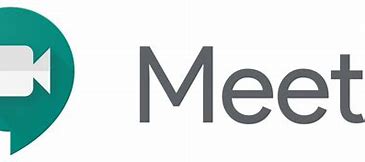 J’y serai disponible :Chaque lundiDe 9h55 à 10h45N’hésitez pas à vous y connecter pour toute question relative au cours . Et n’oubliez pas que chaque travail doit être rendu et sera pris en compte pour votre période.Bien à vous , au plaisir de vous revoir très bientôt.Madame Gilon